						     		 		                          Contact: Matt Rice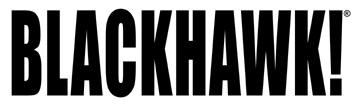 Blue Heron Communications(800) 654-3766FOR IMMEDIATE RELEASE				      E-mail: matt@blueheroncomm.com BLACKHAWK! Celebrates 20 Years of Supporting America’s WarfightersAs U.S. citizens commemorated Veteran’s Day, BLACKHAWK!®, a leading manufacturer of tactical duty gear, apparel and accessories, celebrates 20 years of producing the finest gear for law enforcement, military personnel, shooting enthusiasts and first responders. An industry leader after two decades of continual product improvement, design innovation and brand alignment, BLACKHAWK! produces some of the industry’s most respected products such as SERPA®, MOD®, Dynamic Entry® and Knoxx®. Popular new products also include Diversion Bags and Under the Radar™ accessories. From its humble beginnings in a Virginia garage, BLACKHAWK! is now a global enterprise, owned by ATK Sporting, consisting of more than 6,800 SKUs and three domestic production facilities. NORFOLK, Va. – Nov. 11, 2013 – As U.S. citizens commemorated Veteran’s Day, BLACKHAWK!® celebrates 20 years of producing the finest gear for military personnel, law enforcement, first responders and shooting sports enthusiasts. BLACKHAWK! was started by a U.S. Navy SEAL who had his gear fail while on the battlefield. The near fatal consequences inspired him to begin designing and producing products out of his garage that would perform when it mattered most. Today, BLACKHAWK! is owned by ATK Sporting and offers more than 6,800 SKUs with three domestic production facilities. “We would like to thank all who have served in the armed forces for their commitment to defending America and its people,” said BLACKHAWK! Brand Director Chuck Buis. “Our mission is to protect those who serve on the front lines every day and in doing so, help to defend our freedoms at home and abroad. Our continued commitment to provide the best possible products available has earned BLACKHAWK! a reputation of dependability.”For the past 20 years, BLACKHAWK! has continued to offer gear, apparel, holsters and accessories that end users can depend on with their lives. Some of the industry’s most notable product names are found under the BLACKHAWK! brand and the most successful holster in the world continues to be made in America. The SERPA® platform is used by U.S. military members, law enforcement agencies and private citizens across the country and throughout the world. There are more than six million in circulation now, and more are made every day in a brand new 90,000 square foot facility in Manhattan, Mont. BLACKHAWK! has experienced incremental growth over the years. Acquiring some of the industry’s most respected brands, such as MOD®, Dynamic Entry® and Knoxx®, has enabled BLACKHAWK! to use the most sophisticated technologies, highest-grade materials and most advanced construction techniques available. An emphasis on innovation, superior design and strict quality control standards continue to make BLACKHAWK! a leader in the tactical industry.For more information on BLACKHAWK! and BLACKHAWK! products, log on to www.BLACKHAWK.com or call 800-694-5263.###